ATTESTATION SUR L’HONNEUR DANS LE CADRE DE L’APPEL A PROJETS 2019 DE LA CONFERENCE DES FINANCEURS DE LA PREVENTION DE LA PERTE D’AUTONOMIE DE LA SEINE-MARITIMEJe soussigné(e), (nom, prénom) 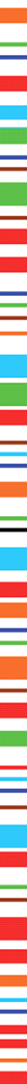 …………………………………………………………………………………………………………représentant(e) légal(e) de l’organisme …………………………………………………………………………………………………………Si le signataire n’est pas le représentant statutaire ou légal, joindre le pouvoir ou mandat (portant les deux signatures : celles du représentant légal et celle de la personne qui va le représenter) lui permettant d’engager celle-ciDéclare :que l’organisme est à jour de ses obligations administratives, comptables, sociales et fiscales (déclarations et paiements correspondant) ;exactes et sincères les informations du dossier de candidaturesolliciter une subvention d’un montant total de ……………….. € dans l’objectif de mettre en œuvre les actions de prévention de la perte d’autonomie décrites dans le formulaire de réponse en coportage avec les structures associées (fournir une lettre d’engagement par structure)Que cette subvention, si elle est accordée, sera versée au compte bancaire de l’établissement (joindre un RIB).Fait, le 	…………………					à …………………………………………..